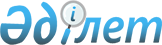 Об утверждении форм документов, формируемых при проведении медико-социальной экспертизыПриказ Заместителя Премьер-Министра - Министра труда и социальной защиты населения Республики Казахстан от 28 июля 2023 года № 318. Зарегистрирован в Министерстве юстиции Республики Казахстан 1 августа 2023 года № 33209
      В соответствии c подпунктом 176) пункта 15 Постановления Правительства Республики Казахстан от 18 февраля 2017 года №81 "Некоторые вопросы Министерства труда и социальной защиты населения Республики Казахстан" ПРИКАЗЫВАЮ:
      1. Утвердить формы документов, формируемых при проведении медико-социальной экспертизы:
      1) журнала учета справок об инвалидности и степени утраты профессиональной трудоспособности согласно приложению 1 к настоящему приказу;
      2) журнала регистрации выдачи справки об инвалидности согласно приложению 2 к настоящему приказу;
      3) журнала регистрации выдачи справки о степени утраты общей трудоспособности согласно приложению 3 к настоящему приказу;
      4) журнала регистрации выдачи справки о степени утраты профессиональной трудоспособности и выписки из справки о степени утраты профессиональной трудоспособности и акта медико-социальной экспертизы согласно приложению 4 к настоящему приказу;
      5) журнала регистрации выдачи заключений о нуждаемости пострадавшего работника в дополнительных видах помощи и уходе согласно приложению 5 к настоящему приказу;
      6) журнала учета движения актов медико-социальной экспертизы согласно приложению 6 к настоящему приказу;
      2. Признать утратившими силу некоторые приказы и структурный элемент приказа Министерства труда и социальной защиты населения Республики Казахстан согласно приложению 7 к настоящему приказу.
      3. Департаменту социальных услуг Министерства труда и социальной защиты населения Республики Казахстан в установленном законодательством порядке обеспечить:
      1) государственную регистрацию настоящего приказа в Министерстве юстиции Республики Казахстан;
      2) размещение настоящего приказа на интернет-ресурсе Министерства труда и социальной защиты населения Республики Казахстан после его официального опубликования;
      3) в течение десяти рабочих дней после государственной регистрации настоящего приказа в Министерстве юстиции Республики Казахстан представление в Департамент юридической службы Министерства труда и социальной защиты населения Республики Казахстан сведений об исполнении мероприятий, предусмотренных подпунктами 1) и 2) настоящего пункта.
      4. Контроль за исполнением настоящего приказа возложить на вице-министра труда и социальной защиты населения Республики Казахстан.
      5. Настоящий приказ вводится в действие по истечении десяти календарных дней после дня его первого официального опубликования. Қазақстан Республикасының Еңбек және халықты әлеуметтік қорғау министрлігі Министерство труда и социальной защиты населения Республики Казахстан  Еңбек және әлеуметтік қорғау комитетінің ______________ бойынша департаменті Департамент Комитета труда и социальной защиты по __________ Мүгедектік және кәсіптік еңбекке қабілеттіліктен айырылу дәрежесі туралы анықтамаларды есепке алу журналы Журнал учета справок об инвалидности и степени утраты профессиональной трудоспособности отдела _______________
      20 __ жылғы "___" ________ басталды20 __ жылғы "___" ________ аяқталдыначат "___"______________ 20 ___ годокончен "___"____________ 20 ___ год Мүгедектік туралы анықтамалардың қозғалысын есепке алу
Учет движения справок об инвалидности
      (1 - 50 страница) Кәсіптік еңбекке қабілеттіліктен айырылу дәрежесі туралы анықтамалардың қозғалысын есепке алу Учет движения справок о степени утраты профессиональной трудоспособности
      (50 - 100 страница)
      Журнал до начала заполнения необходимо пронумеровать, прошнуровать и скрепить штампом и подписью заместителя руководителя по вопросам медико-социальной экспертизы.
      Все исправления, дополнения, изменения, внесенные в журнал, необходимо оговорить, скрепить подписью руководителя отдела и штампом. Қазақстан Республикасының Еңбек және халықты әлеуметтік қорғау министрлігі Министерство труда и социальной защиты населения Республики Казахстан Еңбек және әлеуметтік қорғау комитетінің ______________ бойынша департаменті Департамент Комитета труда и социальной защиты по __________ ____________ бөлімінің Мүгедектік туралы анықтаманы беруді тіркеу журналы  Журнал регистрации выдачи справки об инвалидности отдела ____________
       20 __ жылғы "___" ________ басталды 20 __ жылғы "___" ________ аяқталдыначат "___"______________ 20 ___ годокончен "___"____________ 20 ___ год
      Журнал до начала заполнения необходимо пронумеровать, прошнуровать и скрепить штампом и подписью заместителя руководителя по вопросам медико-социальной экспертизы.
      Все исправления, дополнения, изменения, внесенные в журнал, необходимо оговорить, скрепить подписью руководителя отдела и штампом. Қазақстан Республикасының Еңбек және халықты әлеуметтік қорғау министрлігі Министерство труда и социальной защиты населения Республики Казахстан Еңбек және әлеуметтік қорғау комитетінің ______________ бойынша департаменті Департамент Комитета труда и социальной защиты по __________ __________ бөлімінің Жалпы еңбекке қабілеттіліктен айырылу дәрежесі туралы анықтаманы беруді тіркеу журналы Журнал регистрации выдачи справки о степени  утраты общей трудоспособности отдела ___________
       20 __ жылғы "___" ________ басталды 20 __ жылғы "___" ________ аяқталдыначат "___"______________ 20 ___ годокончен "___"____________ 20 ___ год
      Журнал до начала заполнения необходимо пронумеровать, прошнуровать и скрепить штампом и подписью заместителя руководителя по вопросам медико-социальной экспертизы.
      Все исправления, дополнения, изменения, внесенные в журнал, необходимо оговорить, скрепить подписью руководителя отдела и штампом. Қазақстан Республикасының Еңбек және халықты әлеуметтік қорғау министрлігі  Министерство труда и социальной защиты населения Республики Казахстан Еңбек және әлеуметтік қорғау комитетінің ______________ бойынша департаменті  Департамент Комитета труда и социальной защиты по __________ ______________ бөлімінің Кәсіптік еңбекке қабілеттіліктен айырылу дәрежесі туралы анықтаманы және кәсіптік еңбекке қабілеттіліктен айырылу дәрежесі туралы анықтамадан және медициналық-әлеуметтік сараптама актісінен үзінді көшірмені беруді тіркеу журналы Журнал регистрации выдачи справки о степени утраты профессиональной трудоспособности и выписки из справки о степени утраты профессиональной трудоспособности и акта медико-социальной экспертизы отдела____________
       20 __ жылғы "___" ________ басталды 20 __ жылғы "___" ________ аяқталдыначат "___"______________ 20 ___ годокончен "___"____________ 20 ___ год
      Журнал до начала заполнения необходимо пронумеровать, прошнуровать и скрепить штампом и подписью заместителя руководителя по вопросам медико-социальной экспертизы.
      Все исправления, дополнения, изменения, внесенные в журнал, необходимо оговорить, скрепить подписью руководителя отдела и штампом. Қазақстан Республикасының Еңбек және халықты әлеуметтік қорғау министрлігі  Министерство труда и социальной защиты населения Республики Казахстан Еңбек және әлеуметтік қорғау комитетінің ______________ бойынша департаменті  Департамент Комитета труда и социальной защиты по __________ ______________ бөлімінің зардап шеккен жұмыскердің қосымша көмек түрлеріне және күтімге мұқтаждығы туралы қорытындыларды беруді тіркеу журналы Журнал регистрации выдачи заключений о нуждаемости пострадавшего работника в дополнительных видах помощи и уходе отдела ________________
      20 __ жылғы "___" ________ басталды20 __ жылғы "___" ________ аяқталдыначат "___"______________ 20 ___ годокончен "___"____________ 20 ___ год
      Журнал до начала заполнения необходимо пронумеровать, прошнуровать и скрепить штампом и подписью заместителя руководителя по вопросам медико-социальной экспертизы.
      Все исправления, дополнения, изменения, внесенные в журнал, необходимо оговорить, скрепить подписью руководителя отдела и штампом. Қазақстан Республикасының Еңбек және халықты әлеуметтік қорғау министрлігі  Министерство труда и социальной защиты населения Республики Казахстан Еңбек және әлеуметтік қорғау комитетінің ______________ бойынша департаменті  Департамент Комитета труда и социальной защиты по __________ ________________бөлімінің Медициналық-әлеуметтік сараптама актілерінің қозғалысын есепке алу журналы Журнал учета движения актов медико-социальной экспертизы отдела ______________
      20 __ жылғы "___" ________ басталды20 __ жылғы "___" ________ аяқталдыначат "___"______________ 20 ___ годокончен "___"____________ 20 ___ год
      Журнал до начала заполнения необходимо пронумеровать, прошнуровать и скрепить штампом и подписью руководителя отдела.
      Все исправления, дополнения, изменения, внесенные в журнал, необходимо оговорить, скрепить подписью руководителя отдела и штампом. Перечень утративших силу некоторых приказов и структурного элемента приказа Министерства труда и социальной защиты населения Республики Казахстан
      1. Об утверждении форм документов, формируемых при проведении медико-социальной экспертизы Приказ Министра здравоохранения и социального развития Республики Казахстан от 21 декабря 2015 года № 983 (зарегистрирован Реестре государственной регистрации нормативных правовых актов под № 12886).
      2. Приказ Министра труда и социальной защиты населения Республики Казахстан от 17 ноября 2021 года № 425 "О внесении изменений в приказ Министра здравоохранения и социального развития Республики Казахстан от 21 декабря 2015 года № 983 "Об утверждении форм документов, формируемых при проведении медико-социальной экспертизы" (зарегистрирован Реестре государственной регистрации нормативных правовых актов под № 25221).
      3. Пункт 2 приказа Министра труда и социальной защиты населения Республики Казахстан от 22 сентября 2022 года № 381 "О внесении изменений в приказы Министра здравоохранения и социального развития Республики Казахстан от 30 января 2015 года № 44 "Об утверждении Правил проведения медико-социальной экспертизы" и от 21 декабря 2015 года № 983 "Об утверждении форм документов, формируемых при проведении медико-социальной экспертизы" (зарегистрирован Реестре государственной регистрации нормативных правовых актов под № 29787).
					© 2012. РГП на ПХВ «Институт законодательства и правовой информации Республики Казахстан» Министерства юстиции Республики Казахстан
				
      Заместитель Премьер-Министра - Министр труда и социальной защиты населенияРеспублики Казахстан 

Т. Дуйсенова
Приложение 1 к приказу
Заместитель Премьер-Министра -
Министр труда и социальной
защиты населения
Республики Казахстан
от 28 июля 2023 года № 318Форма
Саны
/Количество
Саны
/Количество
Берілді
Выдано
Берілді
Выдано
№
Күні
Дата
Мүгедектік туралы анықтаманың сериясы, №
Серия, № справки об инвалидности
Алынды
Получено
Берілді
Выдано
Бөлім
Отдел
Алушының тегi, аты, әкесiнiң аты (бар болса), қолы
Фамилия, имя, отчество (при его наличии), подпись получателя
Қалдық (саны)
Остаток (количество)
1
2
3
4
5
6
7
8
Саны
Количество
Саны
Количество
Берілді
Выдано
Берілді
Выдано
№
Күні
Дата
Кәсіптік еңбек ету қабілетінен айырылу дәрежесі туралы/
Степень утраты профессиональной трудоспособности
Алынды
Получено
Берілді
Выдано
Бөлім
Отдел
Алушының тегi, аты, әкесiнiң аты (бар болса), қолы
Фамилия, имя, отчество (при его наличии), подпись получателя
Қалдық (саны)
Остаток (количество)
1
2
3
4
5
6
7
8
Образец
Нөмірленген және тігілген Пронумеровано 
 и прошнуровано ___________________ бет/листа (ов) 
                               (жазбаша/прописью)
Басшының медициналық-әлеуметтік сараптама мәселелері
 жөніндегі орынбасары
Заместитель руководителя по  
вопросам медико-социальной экспертизы. 
 ____________________________________
(Тегi, аты, әкесiнiң аты (бар болса), қолы/
 Фамилия, имя, отчество (при его наличии), подпись
"___"____________20___ жыл/год М.О./М.П.Приложение 2 к приказу
Заместитель Премьер-Министра -
Министр труда и социальной
защиты населения
Республики Казахстан
от 28 июля 2023 года № 318Форма
№
Күні
Дата
Тегі, аты, әкесінің аты (бар болса)
Фамилия, имя, отчество (при его наличии)
Мүгедектік тобы, себебі
Группа, причина инвалидности
Мүгедектік мерзімі
Срок инвалидности
Анықта маның сериясы,  №
Серия, № справки
Алушының қолы
Подпись получателя
1
2
3
4
5
6
7
Образец
Нөмірленген және тігілгенПронумеровано и прошнуровано ___________________ бет/листа (ов).(жазбаша/прописью)
Басшының медициналық-әлеуметтіксараптама мәселелері жөніндегі орынбасарыЗаместитель руководителя по вопросаммедико-социальной экспертизы._____________________________________(Тегi, аты, әкесiнiң аты (бар болса), қолы/ Фамилия, имя, отчество (при его наличии), подпись"___"____________20___ жыл/год М.О./М.П.Приложение 3 к приказу
Заместитель Премьер-Министра -
Министр труда и социальной
защиты населения
Республики Казахстан
от 28 июля 2023 года № 318Форма
№
Күні
Дата
Тегі, аты,  әкесінің аты (бар болса)
Фамилия, имя, отчество (при его наличии)
Жалпы еңбекке қабілеттіліктен айырылу дәрежесі
Степень утраты общей трудоспособности
Жалпы еңбекке қабілеттіліктен айырылу мерзімі/
Срок утраты общей трудоспособности
Анықтаманың сериясы, №
Серия, № справки
Алушының қолы
Подпись получателя
1
2
3
4
5
6
7
Образец
Нөмірленген және тігілгенПронумеровано и прошнуровано___________________ бет/листа (ов)(жазбаша/прописью)
Басшының медициналық-әлеуметтіксараптама мәселелері жөніндегі орынбасарыЗаместитель руководителя по вопросаммедико-социальной экспертизы._________________________________(Тегi, аты, әкесiнiң аты (бар болса), қолы/ Фамилия, имя, отчество (при его наличии), подпись"___"____________20___ жыл/год М.О./М.П.Приложение 4 к приказу
Заместитель Премьер-Министра -
Министр труда и социальной
защиты населения
Республики Казахстан
от 28 июля 2023 года № 318Форма
№
Күні/
Дата
Тегі, аты, әкесінің аты (бар болса)
Фамилия, имя, отчество (при его наличии)
Кәсіптік еңбекке қабілеттіліктен айырылу  дәрежесі
Степень утраты профессиональной трудоспособности
Кәсіптік еңбекке қабілеттіліктен айырылу мерзімі
Срок утраты профессиональной трудоспособности
Анықтаманың сериясы, №
Серия, № справки
Алушының қолы
Подпись получателя
1
2
3
4
5
6
7
Образец
Нөмірленген және тігілгенПронумеровано и прошнуровано ___________________ бет/листа (ов)(жазбаша/прописью)Басшының медициналық-әлеуметтік сараптама мәселелері жөніндегі орынбасары Заместитель руководителя по вопросам медико-социальной экспертизы. _________________________________(Тегi, аты, әкесiнiң аты (бар болса), қолы/ Фамилия, имя, отчество (при его наличии), подпись "___"____________20___ жыл/год М.О./М.П.Приложение 5 к приказу
Заместитель Премьер-Министра -
Министр труда и социальной
защиты населения
Республики Казахстан
от 28 июля 2023 года № 318Форма
№
Күні
Дата
Тегі, аты, әкесінің аты (бар болса)
Фамилия, имя, отчество (при его наличии)
Қосымша көмек түрлеріне және күтімге мұқтаж
Нуждается в дополнительных видах помощи и уходе
Қорытындының сериясы, №
Серия, № заключения
Алушының қолы
Подпись получателя
1
2
3
4
5
6
Образец
Нөмірленген және тігілгенПронумеровано и прошнуровано___________________ бет/листа (ов) (жазбаша/прописью)Басшының медициналық-әлеуметтік сараптама мәселелері жөніндегі орынбасары Заместитель руководителя по вопросам медико-социальной экспертизы. _________________________________(Тегi, аты, әкесiнiң аты (бар болса), қолы/ Фамилия, имя, отчество (при его наличии),Подпись "___"____________20___жыл/год М.О./М.П.Приложение 6 к приказу
Заместитель Премьер-Министра -
Министр труда и социальной
защиты населения
Республики Казахстан
от 28 июля 2023 года № 318Форма
№
Жіберген күні
Дата отправки
Тегі, аты, әкесінің аты (бар болса)
Фамилия, имя, отчество (при его наличии)
Туған күні
Дата рождения
Бөлім
Отдел
Соңғы куәландырыл ған күні
Дата последнего освидетельс твования
Қорытынды (мүгедектік тобы, себебі, мерзімі, жалпы еңбекке қабілеттіліктен айырылу дәрежесі мен мерзімі, кәсіптік еңбекке қабілеттіліктен айырылу дәрежесі, себебі, мерзімі)
Заключение (группа, причина, срок инвалидности, степень и срок утраты общей трудоспособности, степень, причина, срок утраты профессиональной трудоспособности)
1
2
3
4
5
6
7
Қандай құжаттың негізінде
На основании какого документа
Кімге берілді, қайда жіберілді. Мекенжайы
Кому передано, куда направлено. Адрес подпись отправителя
Жіберушінің тегі, аты, әкесінің аты (бар болса), қолы/
Фамилия, имя, отчество (при его наличии), подпись отправителя
Ескертпе
Примечание
8
9
10
11
Образец
Нөмірленген және тігілген Пронумеровано и прошнуровано ___________________ бет/листа (ов) (жазбаша/прописью)Бөлім басшысы Руководитель отдела ________________________________(Тегi, аты, әкесiнiң аты (бар болса), қолы/ Фамилия, имя, отчество (при его наличии), подпись "___"____________20___ жыл/год М.О./М.П.Приложение 7 к приказу
Заместитель Премьер-Министра -
Министр труда и социальной
защиты населения
Республики Казахстан
от 28 июля 2023 года № 318